UkraineUkraineUkraineUkraineJanuary 2029January 2029January 2029January 2029SundayMondayTuesdayWednesdayThursdayFridaySaturday123456New YearNew Year78910111213141516171819202122232425262728293031NOTES: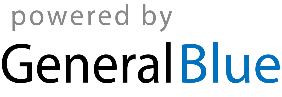 